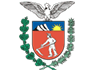        VAGAS DISPONÍVEIS PARA O DIA 12/01/2024.                    PODE SOFRER ALTERAÇÕES**FAVOR PORTAR DOCUMENTOS PESSOAIS E CURRÍCULO.**ATENDIMENTO DAS 08:30 AS 12:00 E DAS 13:00 AS 16:30ENDEREÇO: RUA BENJAMIN CONSTANT N° 545TELEFONE: 3232-5898                               AGÊNCIA DO TRABALHADOR DE CASTRO                             RUA BENJAMIN CONSTANT, 545                  VAGAS QUE EXIGÊ EXPERIENCIA  MINIMA DE 6 MESESCOMPROVADA EM CARTEIRAQTDESCRIÇÃO DA VAGA01AUXILIAR CONTÁBIL  ( CURSANDO CONTABILIDADE)01AUXILIAR DE ESCRITÓRIO01AUXILIAR DE EXPEDIÇÃO01AUXILIAR DE ELETRICISTA01AUXILIAR DE LOGISTICA01AUXILIAR DE PRODUÇÃO (MÉDIO COMPLETO OU CURSANDO)01ELETRICISTA INDUSTRIAL – CNH B01ELETRICISTA  LNHA DIESEL01ELETROMECÂNICO  – CNH B01MECÂNCO DIESEL  - CNH B01MECÂNICO DIESEL01OPERADOR DE CALDEIRA01PROJETISTA02SOLDADOR01 TÉCNICO EM ELETROMECÂNICA – CURSO TÉCNICO 01TÉCNICO EM ELETROTÉCNICO (CURSO TÉCNICO)01TÉCNICO EM MANUTENÇÃO DE EQUIPAMENTOS DE INFORMÁTICA 02TORNEIRO MECÂNICOQTVAGAS COM EXPERIÊNCIA - NÃO NECESSESSARIAMENTE  COMPROVADA EM CARTEIRA.CONHECIMENTO NA FUNÇÃO E/OU REFERENCIAS01AUXILIAR ADMINISTRATIVOVAGA TEMPORÁRIA. DISPONIBILIDADE DE HORÁRIO 07:00 AS 16:00  -  16:00 AS 00:0001ASSISTENTE DE ENGENHARIACURSANDO ENGENHARIA A PARTIR DO 6º PERÍODOOU CURSO TÉCNICO EM EDIFICAÇÕES – CNH B – CONDUÇÃO PRÓPRIA01AUXILIAR DE ELETRICISTA01AUXILIAR TÉCNICO EM INFORMÁTICA 01BARMAN01COZINHEIRO01ELETRICISTA –  CNH B01ELETROMECÂNICO – CNH B01GARÇOM 01MONTADOR DE PRÉ MOLDADOS01VENDEDOR INTERNOQTVAGAS SEM EXPERIÊNCIA10AUXILIAR PRODUÇÃO – SAFRA (VAGA TEMPORÁRIA)03AUXILIAR DE PRODUÇÃO CARGA E DESCARGA02AUXILIAR DE PRODUÇÃO – COLHEITA OU EMBALAGENS01AUXILIAR DE LIMPEZA – FUNDAMENTAL COMPLETO03AUXILIAR DE LIMPEZA 01ESTAGIÁRIO EM INFORMÁTICA – SUPERIOR NA AREA DE TECNOLOGIA: INFORMÁTICA, MARKETING OU DESIGN GRÁFICO01PORTEIRO01TÉCNICO AGRÍCOLA (CURSO TECNICO – CNHB) CONHECIMENTO EM VENDAS A CAMPO04TRABALHADOR AGROPECUÁRIO EM GERAL (GRANJA)01TRABALHADOR AGROPECUÁRIO EM GERAL